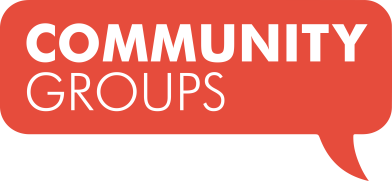 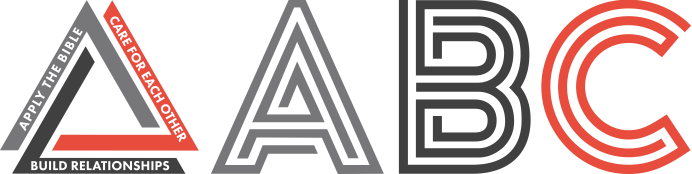 A Risk Worth Taking?	March 14, 2021All Rise, Zechariah 3, Genesis 3	Community Group Discussion QuestionsICEBREAKER (5-10 Minutes)Share your name and answer one of the following questions: What was your favorite TV show to watch as a kid?What is one of your favorite courtroom TV shows or movies?OPENING THE DISCUSSION (5-10 Minutes) – Have someone recap the message in about a minute or two and then ask the following questions (Find the notes in the Northridge app):What ideas, stories, or scripture stood out to you from Sunday’s message?Drew shared 3 common responses when we are confronted by our own sin: 1. We Hide. 2. We Blame. 3. We Bribe.What are some examples of how people respond this way? What are some of the consequences of hiding, blaming, or bribing?Why do we hide or blame instead of owning our sin?DIGGING DEEPER (10 Minutes) – ask everyone to follow along in their Bible or Bible app. You might consider looking up these passages online and sharing your screen to review them together. Read Genesis 3:1-13.What do you notice about how Adam and Eve responded after they sinned?In what ways do we respond like Adam and Eve?Looking at Adam and Eve’s response, what are some ways our sin changes how we interact with God?Read Zachariah 3:1, 3 & Revelation 12:10.These verses highlight Satan’s role as our accuser. If we already know we are guilty, why might Satan still accuse us?What difference does it make to recognize Satan’s role as our accuser?APPLYING IT (10-20 Minutes) – These questions might be best to discuss separately in men and women’s prayer times.Where have you been tempted to hide, blame, or bribe about your own sin? What did you do? What do you need to do?In what ways has this message challenged you personally?GROWTH GOALS (Print Growth Goal Forms or share the link online) How are you progressing in the growth goal you set at the beginning of the trimester? How can we encourage you in your progress?